Publicado en Barcelona el 21/03/2024 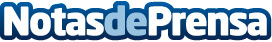 Data Innovation en Barcelona, revoluciona la gestión empresarial con su servicio de CRM automatizadosAutomatizar, rentabilizar y optimizar. Un equipo smart, con objetivos claros y herramientas inteligentes, es capaz de entregar trabajos 'milagrosos'Datos de contacto:Data InnovationData Innovation93 122 38 81Nota de prensa publicada en: https://www.notasdeprensa.es/data-innovation-en-barcelona-revoluciona-la Categorias: Ocio Inteligencia Artificial y Robótica Marketing Cataluña Software Premios Innovación Tecnológica Digital http://www.notasdeprensa.es